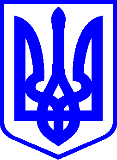 КИЇВСЬКА МІСЬКА РАДАІІІ СЕСIЯ   ІХ СКЛИКАННЯРІШЕННЯ____________№_____________											ПроєктПро застосування статті 50 Регламенту Київської міської ради, затвердженого рішенням Київської міської ради від 04.11.2021 № 3135/3176 до рішення Київської міської ради від 16.05.2024 № 465/8431 «Про внесення змін до міської цільової програми з організації військової служби, виконання військового обов’язку, мобілізаційної підготовки і територіальної оборони у місті Києві «Захисник Києва» на 2022‒2024 роки, затвердженої рішенням Київської міської ради від 20.01.2022 № 4175/4216»Відповідно до статті 50 Регламенту Київської міської ради, затвердженого рішенням Київської міської ради від 04.11.2021 № 3135/3176, з метою усунення редакційних неточностей та явних суперечностей у прийнятому рішенні Київської міської ради від 16.05.2024 № 465/8431 «Про внесення змін до міської цільової програми з організації військової служби, виконання військового обов’язку, мобілізаційної підготовки і територіальної оборони у місті Києві «Захисник Києва» на 2022‒2024 роки, затвердженої рішенням Київської міської ради від 20.01.2022 № 4175/4216», Київська міська рада ВИРІШИЛА:Внести до рішення Київської міської ради від 16.05.2024 № 465/8431 «Про внесення змін до міської цільової програми з організації військової служби, виконання військового обов’язку, мобілізаційної підготовки і територіальної оборони у місті Києві «Захисник Києва» на 2022‒2024 роки, затвердженої рішенням Київської міської ради від 20.01.2022 № 4175/4216» зміни, виклавши його у такій редакції:«Про внесення змін до міської цільової програми з організації військової служби, виконання військового обов’язку, мобілізаційної підготовки і територіальної оборони у місті Києві «Захисник Києва» на 2022‒2024 роки, затвердженої рішенням Київської міської ради від 20.01.2022 № 4175/4216Відповідно до Бюджетного кодексу України, законів України «Про місцеве самоврядування в Україні», «Про мобілізаційну підготовку та мобілізацію», «Про військовий обов’язок і військову службу», «Про основи національного спротиву», «Про правовий режим воєнного стану», Указу Президента України від 24 лютого 2022 року № 64/2022 «Про введення воєнного стану в Україні», затвердженого Законом України «Про затвердження Указу Президента України «Про введення воєнного стану в Україні» від 24 лютого 2022 року № 2102-ІХ, постанови Кабінету Міністрів України від 11 березня 2022 року № 252 «Деякі питання формування та виконання місцевих бюджетів у період воєнного стану», Державної стратегії регіонального розвитку на 2021–2027 роки, затвердженої постановою Кабінету Міністрів України від 05 серпня 2020 року № 695, рішення Київської міської ради від 29 жовтня 2009 року № 520/2589 «Про Порядок розроблення, затвердження та виконання міських цільових програм у місті Києві», пункту 6 рішення Київської міської ради від 23 лютого 2022 року № 4531/4572 «Про особливості підготовки та розгляду проєктів рішень Київської міської ради, спрямованих на реалізацію та/або фінансування заходів і завдань, передбачених Кодексом цивільного захисту України, законами України «Про оборону», «Про основи національного спротиву», «Про національну безпеку України», «Про Збройні Сили України», «Про військовий обов’язок і військову службу», «Про правовий режим надзвичайного стану», «Про правовий режим воєнного стану» Київська міська радаВИРІШИЛА:1. Внести до міської цільової програми з організації військової служби, виконання військового обов’язку, мобілізаційної підготовки і територіальної оборони у місті Києві «Захисник Києва» на 2022‒2024 роки, затвердженої рішенням Київської міської ради від 20 січня 2022 року № 4175/4216, такі зміни:1.1. У розділі І «Паспорт міської цільової програми з організації військової служби, виконання військового обов’язку, мобілізаційної підготовки і територіальної оборони у місті Києві «Захисники та захисниці Києва» на 2022‒2024 роки» позицію 6 «Співвиконавці програми» викласти в такій редакції:«».1.2. У розділі І «Паспорт міської цільової програми з організації військової служби, виконання військового обов’язку, мобілізаційної підготовки і територіальної оборони у місті Києві «Захисники та захисниці Києва» на 2022‒2024 роки» позицію 8 «Обсяги фінансових ресурсів, необхідних для реалізації програми» викласти в такій редакції:«											        ».1.3. У розділі ІV «Обґрунтування шляхів і засобів розв’язання проблем, обсягів і джерел фінансування, строки виконання програми» таблицю «Обсяги та джерела фінансування Програми» викласти в новій редакції:«». 1.4. У таблиці «Перелік завдань і заходів міської цільової програми з організації військової служби, виконання військового обов’язку, мобілізаційної підготовки і територіальної оборони у місті Києві «Захисники та захисниці Києва» на 2022 ‒ 2024 роки»:позицію 5 викласти в новій редакції:«»;позицію 12. викласти в новій редакції:«»;позицію 16. викласти в новій редакції:«      ».«у графі 7 позиції «Разом по програмі» цифри «11 641 433,3» та «5 528 373,9» замінити на цифри «12 041 433,3» та «5 928 373,9» відповідно.».2. Оприлюднити це рішення в установленому порядку. 3. Це рішення набирає чинності з дня його оприлюднення.4. Контроль за виконанням цього рішення покласти на постійну комісію Київської міської ради з питань дотримання законності, правопорядку та зв’язків із силами безпеки і оборони та постійну комісію Київської міської ради з питань бюджету, соціально-економічного розвитку та інвестиційної діяльності.Київський міський голова	     Віталій КЛИЧКО».Оприлюднити це рішення в порядку, визначеному законодавством України.Контроль за виконанням цього рішення покласти на постійну комісію Київської міської ради з питань дотримання законності, правопорядку та зв’язків із силами безпеки і оборони та постійну комісію Київської міської ради з питань бюджету, соціально-економічного розвитку та інвестиційної діяльності.Київський міський голова                       		 	Віталій КЛИЧКОПОДАННЯ:Заступник міського голови – секретар Київської міської ради(у порядку статті 50 Регламенту Київської міської ради, затвердженого рішенням Київської міської ради від 04.11.2021 № 3135/3176)	Володимир БОНДАРЕНКО ПОГОДЖЕНО:Постійна комісія Київської міської ради з питань регламенту, депутатськоїетики та запобігання корупції Голова	Леонід ЄМЕЦЬСекретар	Вячеслав НЕПОПНачальник управління правового забезпечення діяльності Київської міської ради 	Валентина ПОЛОЖИШНИК6Співвиконавці програмиДепартамент транспортної інфраструктури виконавчого органу Київської міської ради (Київської міської державної адміністрації) (далі – Департамент транспортної інфраструктури); Департамент суспільних комунікацій виконавчого органу Київської міської ради (Київської міської державної адміністрації) (далі – Департамент суспільних комунікацій); Департамент освіти і науки виконавчого органу Київської міської ради (Київської міської державної адміністрації) (далі – Департамент освіти і науки), Департамент будівництва та житлового забезпечення виконавчого органу Київської міської ради (Київської міської державної адміністрації) (далі – Департамент будівництва та житлового забезпечення); Департамент соціальної та ветеранської політики виконавчого органу Київської міської ради (Київської міської державної адміністрації) (далі – Департамент соціальної та ветеранської політики); Департамент молоді та спорту виконавчого органу Київської міської ради (Київської міської державної адміністрації) (далі – Департамент молоді та спорту); районні в місті Києві державні адміністрації; Київський міський територіальний центр комплектування та соціальної підтримки (далі – Київський міський ТЦК та СП); військові частини Міністерства оборони України, Збройних Сил України, Служби безпеки України, Національної гвардії України, Адміністрація Державної спеціальної служби транспорту; Головне управління Служби безпеки України в м. Києві та Київській області; Головне управління Національної поліції в м. Києві; Департамент патрульної поліції (Управління патрульної поліції у м. Києві); Адміністрація Держприкордонслужби (дислоковані в/ч в м. Києві); Київська міська прокуратура; Національний військово-медичний клінічний центр «Головний військовий клінічний госпіталь» (далі – НВМКЦ «ГВКГ»); Управління поліції охорони в м. Києві; Територіальне управління бюро економічної безпеки у м. Києві (далі – Територіальне управління БЕБ у м. Києві); Державний концерн «Укроборонпром»; Комунальна організація виконавчого органу Київської міської ради (Київської міської державної адміністрації) «Муніципальна охорона» (далі – КО «Муніципальна охорона»); Комунальне некомерційне підприємство «Освітня агенція міста Києва» (далі – КНП «Освітня агенція міста Києва»); Київський військовий ліцей імені Івана Богуна; Київський професійний коледж з посиленою військовою та фізичною підготовкою; вищі військові навчальні заклади, заклади вищої освіти із специфічними умовами навчання; регіональний сервісний центр Головного сервісного центру Міністерства внутрішніх справ в м. Києві (філія Головного сервісного центру МВС) (далі – РСЦ ГСЦ МВС в м. Києві); Головне управління Державної казначейської служби України у м. Києві (далі – ГУ ДКСУ у м. Києві); Державна установа «Територіальне медичне об’єднання МВС України по місту Києву та Київській області» (далі – ДУ «ТМО МВС України по місту Києву та Київській області»), Комунальне підприємство виконавчого органу Київської міської ради (Київської міської державної адміністрації) «Спеціалізоване управління протизсувних підземних робіт» (далі – КП «СУППР»), Департамент поліції особливого призначення «Об’єднана штурмова бригада Національної поліції України «Лють» (далі – ДПОП «ОШБ «Лють»), Київський науково-дослідний інститут судових експертиз Міністерства юстиції України (далі – КНДІСЕ)8Обсяги фінансових ресурсів, необхідних для реалізації програмиВсього(тис. грн)у тому числі, за рокамиу тому числі, за рокамиу тому числі, за роками8Обсяги фінансових ресурсів, необхідних для реалізації програмиВсього(тис. грн)2022 рік2023 рік2024 рікУсього, у тому числі за джерелами:12 041 433,3986 667,55 126 391,95 928 373,98.1державний бюджет––––8.2бюджет міста Києва12 041 433,3986 667,55 126 391,95 928 373,98.3інші джерела––––Обсяг коштів, які пропонується залучити на виконання Програми2022 рік2023 рік2024 рікУсього витрат на виконання Програми (тис. грн)Обсяг ресурсів, усього, у тому числі:986 667,55 126 391,95 928 373,912 041 433,3державний бюджет––––бюджет міста Києва986 667,55 126 391,95 928 373,912 041 433,3інші джерела––––5. Забезпечення поліграфічною продукцією та поштовими послугами, які необхідні для забезпечення заходів з призову на військову службу2022 – 2024 рокиДепартамент муніципальної безпеки, Київський міський ТЦК та СП, районні в місті Києві державні адміністраціїБюджет міста КиєваВсього:18 616,0витрат
витрати на забезпечення Київського міського ТЦК та СП, районних в місті Києві ТЦК та СП, районних в місті Києві державних адміністрацій, тис. грн2 872,02 872,012 872,05. Забезпечення поліграфічною продукцією та поштовими послугами, які необхідні для забезпечення заходів з призову на військову службу2022 – 2024 рокиДепартамент муніципальної безпеки, Київський міський ТЦК та СП, районні в місті Києві державні адміністраціїБюджет міста Києва2022 рік2 872,0продукту
кількість територіальних центрів комплектування та соціальної підтримки, районних в місті Києві державних адміністрацій, забезпечених поліграфічною продукцією та поштовими послугами, од.1111215. Забезпечення поліграфічною продукцією та поштовими послугами, які необхідні для забезпечення заходів з призову на військову службу2022 – 2024 рокиДепартамент муніципальної безпеки, Київський міський ТЦК та СП, районні в місті Києві державні адміністраціїБюджет міста Києва2023 рік2 872,0ефективності
середні витрати на забезпечення Київського міського ТЦК та СП, районних в місті Києві ТЦК та СП, районних в місті Києві державних адміністрацій, тис. грн261,1261,1613,05. Забезпечення поліграфічною продукцією та поштовими послугами, які необхідні для забезпечення заходів з призову на військову службу2022 – 2024 рокиДепартамент муніципальної безпеки, Київський міський ТЦК та СП, районні в місті Києві державні адміністраціїБюджет міста Києва2024 рік12 872,0якості
рівень виконання заходу, %100100100                                                                                                                             »;позицію 7.1. викласти в новій редакції:«                                                                                                                             »;позицію 7.1. викласти в новій редакції:«                                                                                                                             »;позицію 7.1. викласти в новій редакції:«                                                                                                                             »;позицію 7.1. викласти в новій редакції:«                                                                                                                             »;позицію 7.1. викласти в новій редакції:«                                                                                                                             »;позицію 7.1. викласти в новій редакції:«                                                                                                                             »;позицію 7.1. викласти в новій редакції:«                                                                                                                             »;позицію 7.1. викласти в новій редакції:«                                                                                                                             »;позицію 7.1. викласти в новій редакції:«7.1. Матеріально-технічне забезпечення розміщення, підготовки, виконання завдань підрозділів сил оборони та безпеки міста Києва2022 – 2024 рокиДепартамент муніципальної безпеки, Київський міський ТЦК та СП, військові частини Міністерства оборони України, Збройних Сил України, Служби безпеки України, Національної гвардії України, Адміністрація Державної спеціальної служби транспорту; Головне управління Служби безпеки України в 
м. Києві та Київській області, Головне управління Національної поліції в м. Києві, Департамент патрульної поліції (Управління патрульної поліції у 
м. Києві), Адміністрація Держприкордонслужби (дислоковані в/ч в
 м. Києві), Київська міська прокуратура, НВМКЦ «ГВКГ», Управління поліції охорони в м. Києві, Територіальне управління БЕБ у 
м. Києві, вищі військові навчальні заклади, заклади вищої освіти із специфічними умовами навчання, РСЦ ГСЦ МВС в 
м. Києві, ДУ «ТМО МВС України по місту Києву та Київській області», ДПОП «ОШБ «Лють», КНДІСЕБюджет міста КиєваВсього:
5 581 792,4витрат
витрати на матеріально-технічне забезпечення розміщення, підготовки, виконання завдань підрозділів сил оборони та безпеки міста Києва, тис. грн697 292,43 084 500,01 800 000,07.1. Матеріально-технічне забезпечення розміщення, підготовки, виконання завдань підрозділів сил оборони та безпеки міста Києва2022 – 2024 рокиДепартамент муніципальної безпеки, Київський міський ТЦК та СП, військові частини Міністерства оборони України, Збройних Сил України, Служби безпеки України, Національної гвардії України, Адміністрація Державної спеціальної служби транспорту; Головне управління Служби безпеки України в 
м. Києві та Київській області, Головне управління Національної поліції в м. Києві, Департамент патрульної поліції (Управління патрульної поліції у 
м. Києві), Адміністрація Держприкордонслужби (дислоковані в/ч в
 м. Києві), Київська міська прокуратура, НВМКЦ «ГВКГ», Управління поліції охорони в м. Києві, Територіальне управління БЕБ у 
м. Києві, вищі військові навчальні заклади, заклади вищої освіти із специфічними умовами навчання, РСЦ ГСЦ МВС в 
м. Києві, ДУ «ТМО МВС України по місту Києву та Київській області», ДПОП «ОШБ «Лють», КНДІСЕБюджет міста Києва2022 рік
697 292,4продукту
кількість підрозділів сил оборони та безпеки міста Києва, які забезпечуються, од.1550507.1. Матеріально-технічне забезпечення розміщення, підготовки, виконання завдань підрозділів сил оборони та безпеки міста Києва2022 – 2024 рокиДепартамент муніципальної безпеки, Київський міський ТЦК та СП, військові частини Міністерства оборони України, Збройних Сил України, Служби безпеки України, Національної гвардії України, Адміністрація Державної спеціальної служби транспорту; Головне управління Служби безпеки України в 
м. Києві та Київській області, Головне управління Національної поліції в м. Києві, Департамент патрульної поліції (Управління патрульної поліції у 
м. Києві), Адміністрація Держприкордонслужби (дислоковані в/ч в
 м. Києві), Київська міська прокуратура, НВМКЦ «ГВКГ», Управління поліції охорони в м. Києві, Територіальне управління БЕБ у 
м. Києві, вищі військові навчальні заклади, заклади вищої освіти із специфічними умовами навчання, РСЦ ГСЦ МВС в 
м. Києві, ДУ «ТМО МВС України по місту Києву та Київській області», ДПОП «ОШБ «Лють», КНДІСЕБюджет міста Києва2023 рік
3 084 500,0ефективності
середні витрати на матеріально-технічне забезпечення розміщення, підготовки, виконання завдань підрозділів сил оборони та безпеки міста Києва, тис. грн46 486,261 690,036 000,07.1. Матеріально-технічне забезпечення розміщення, підготовки, виконання завдань підрозділів сил оборони та безпеки міста Києва2022 – 2024 рокиДепартамент муніципальної безпеки, Київський міський ТЦК та СП, військові частини Міністерства оборони України, Збройних Сил України, Служби безпеки України, Національної гвардії України, Адміністрація Державної спеціальної служби транспорту; Головне управління Служби безпеки України в 
м. Києві та Київській області, Головне управління Національної поліції в м. Києві, Департамент патрульної поліції (Управління патрульної поліції у 
м. Києві), Адміністрація Держприкордонслужби (дислоковані в/ч в
 м. Києві), Київська міська прокуратура, НВМКЦ «ГВКГ», Управління поліції охорони в м. Києві, Територіальне управління БЕБ у 
м. Києві, вищі військові навчальні заклади, заклади вищої освіти із специфічними умовами навчання, РСЦ ГСЦ МВС в 
м. Києві, ДУ «ТМО МВС України по місту Києву та Київській області», ДПОП «ОШБ «Лють», КНДІСЕБюджет міста Києва2024 рік
1 800 000,0якості
рівень виконання заходу, %10010010012. Придбання, виготовлення, ремонт безпілотних літальних апаратів та засобів захисту військової техніки від ураження2023–2024 рокиДепартамент муніципальної безпеки, військові частини Міністерства оборони України, Збройних Сил України, Служби безпеки України, Національної гвардії України, Адміністрація Державної спеціальної служби транспорту, ДПОП «ОШБ «Лють»Бюджет міста КиєваВсього: 1 700 000,0витрат
витрати, пов’язані з придбанням БПЛА та засобів захисту техніки,
тис. грн1 000 000,0700 000,012. Придбання, виготовлення, ремонт безпілотних літальних апаратів та засобів захисту військової техніки від ураження2023–2024 рокиДепартамент муніципальної безпеки, військові частини Міністерства оборони України, Збройних Сил України, Служби безпеки України, Національної гвардії України, Адміністрація Державної спеціальної служби транспорту, ДПОП «ОШБ «Лють»Бюджет міста Києва2023 рік 1 000 000,0продукту
кількість придбаного обладнання, од.5 0003 50012. Придбання, виготовлення, ремонт безпілотних літальних апаратів та засобів захисту військової техніки від ураження2023–2024 рокиДепартамент муніципальної безпеки, військові частини Міністерства оборони України, Збройних Сил України, Служби безпеки України, Національної гвардії України, Адміністрація Державної спеціальної служби транспорту, ДПОП «ОШБ «Лють»Бюджет міста Києва2024 рік 700 000,0ефективності
середні витрати на придбання одиниці товару, тис. грн200,0200,012. Придбання, виготовлення, ремонт безпілотних літальних апаратів та засобів захисту військової техніки від ураження2023–2024 рокиДепартамент муніципальної безпеки, військові частини Міністерства оборони України, Збройних Сил України, Служби безпеки України, Національної гвардії України, Адміністрація Державної спеціальної служби транспорту, ДПОП «ОШБ «Лють»Бюджет міста Києва2024 рік 700 000,0якості
рівень виконання заходу, %10010016. Надання одноразової адресної матеріальної допомоги громадянам України, які були призвані на військову службу за призовом під час мобілізації, на особливий період, на військову службу за контрактом осіб рядового, сержантського, старшинського і офіцерського складу у період з 01 грудня 2023 року та перебувають на військовому обліку у районних територіальних центрах комплектування та соціальної підтримки міста Києва16. Надання одноразової адресної матеріальної допомоги громадянам України, які були призвані на військову службу за призовом під час мобілізації, на особливий період, на військову службу за контрактом осіб рядового, сержантського, старшинського і офіцерського складу у період з 01 грудня 2023 року та перебувають на військовому обліку у районних територіальних центрах комплектування та соціальної підтримки міста Києва16. Надання одноразової адресної матеріальної допомоги громадянам України, які були призвані на військову службу за призовом під час мобілізації, на особливий період, на військову службу за контрактом осіб рядового, сержантського, старшинського і офіцерського складу у період з 01 грудня 2023 року та перебувають на військовому обліку у районних територіальних центрах комплектування та соціальної підтримки міста Києва16. Надання одноразової адресної матеріальної допомоги громадянам України, які були призвані на військову службу за призовом під час мобілізації, на особливий період, на військову службу за контрактом осіб рядового, сержантського, старшинського і офіцерського складу у період з 01 грудня 2023 року та перебувають на військовому обліку у районних територіальних центрах комплектування та соціальної підтримки міста Києва16. Надання одноразової адресної матеріальної допомоги громадянам України, які були призвані на військову службу за призовом під час мобілізації, на особливий період, на військову службу за контрактом осіб рядового, сержантського, старшинського і офіцерського складу у період з 01 грудня 2023 року та перебувають на військовому обліку у районних територіальних центрах комплектування та соціальної підтримки міста Києва16. Надання одноразової адресної матеріальної допомоги громадянам України, які були призвані на військову службу за призовом під час мобілізації, на особливий період, на військову службу за контрактом осіб рядового, сержантського, старшинського і офіцерського складу у період з 01 грудня 2023 року та перебувають на військовому обліку у районних територіальних центрах комплектування та соціальної підтримки міста Києва16. Надання одноразової адресної матеріальної допомоги громадянам України, які були призвані на військову службу за призовом під час мобілізації, на особливий період, на військову службу за контрактом осіб рядового, сержантського, старшинського і офіцерського складу у період з 01 грудня 2023 року та перебувають на військовому обліку у районних територіальних центрах комплектування та соціальної підтримки міста Києва16. Надання одноразової адресної матеріальної допомоги громадянам України, які були призвані на військову службу за призовом під час мобілізації, на особливий період, на військову службу за контрактом осіб рядового, сержантського, старшинського і офіцерського складу у період з 01 грудня 2023 року та перебувають на військовому обліку у районних територіальних центрах комплектування та соціальної підтримки міста Києва16. Надання одноразової адресної матеріальної допомоги громадянам України, які були призвані на військову службу за призовом під час мобілізації, на особливий період, на військову службу за контрактом осіб рядового, сержантського, старшинського і офіцерського складу у період з 01 грудня 2023 року та перебувають на військовому обліку у районних територіальних центрах комплектування та соціальної підтримки міста Києва16. Надання одноразової адресної матеріальної допомоги громадянам України, які були призвані на військову службу за призовом під час мобілізації, на особливий період, на військову службу за контрактом осіб рядового, сержантського, старшинського і офіцерського складу у період з 01 грудня 2023 року та перебувають на військовому обліку у районних територіальних центрах комплектуван-ня та соціальної підтримки міста Києва2023–  2024 рокиДепартамент соціальної та ветеранської політики, Департамент муніципальної безпеки, Київський міський ТЦК та СПБюджет міста КиєваВсього:790 000,0витратвитрати на соціальний захист військово-зобов’язаних,тис. грн10 000,0780 000,016. Надання одноразової адресної матеріальної допомоги громадянам України, які були призвані на військову службу за призовом під час мобілізації, на особливий період, на військову службу за контрактом осіб рядового, сержантського, старшинського і офіцерського складу у період з 01 грудня 2023 року та перебувають на військовому обліку у районних територіальних центрах комплектуван-ня та соціальної підтримки міста Києва2023–  2024 рокиДепартамент соціальної та ветеранської політики, Департамент муніципальної безпеки, Київський міський ТЦК та СПБюджет міста Києва2023 рік10 000,0продукту кількість військово-зобов’язаних,од.33326 00016. Надання одноразової адресної матеріальної допомоги громадянам України, які були призвані на військову службу за призовом під час мобілізації, на особливий період, на військову службу за контрактом осіб рядового, сержантського, старшинського і офіцерського складу у період з 01 грудня 2023 року та перебувають на військовому обліку у районних територіальних центрах комплектуван-ня та соціальної підтримки міста Києва2023–  2024 рокиДепартамент соціальної та ветеранської політики, Департамент муніципальної безпеки, Київський міський ТЦК та СПБюджет міста Києва2024 рік780 000,0ефективностісередні витрати на 1 військово-зобов’язаного,тис. грн30,030,016. Надання одноразової адресної матеріальної допомоги громадянам України, які були призвані на військову службу за призовом під час мобілізації, на особливий період, на військову службу за контрактом осіб рядового, сержантського, старшинського і офіцерського складу у період з 01 грудня 2023 року та перебувають на військовому обліку у районних територіальних центрах комплектуван-ня та соціальної підтримки міста Києва2023–  2024 рокиДепартамент соціальної та ветеранської політики, Департамент муніципальної безпеки, Київський міський ТЦК та СПБюджет міста Києва2024 рік780 000,0якостірівень виконання заходу, %100100